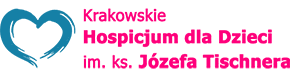 Formularz zgłoszenia udziału w konferencji „Ocalić nadzieję”Ostateczny termin dokonywania wpłat: 1 marca 2017 roku.Dane do przelewu:Krakowskie Hospicjum dla Dzieci17 1240 1444 1111 0010 6343 6777Tytułem: OPŁATA KONFERENCYJNA + IMIĘ I NAZWISKOImię i nazwiskoTytuł naukowy / zawódMiejsce pracyEmailTelefon kontaktowyZgłaszam udział w konferencji, potwierdzając go wpłatą.W odpowiednim okienku proszę wpisać X.Zgłaszam udział w konferencji, potwierdzając go wpłatą.W odpowiednim okienku proszę wpisać X.Zgłaszam udział w konferencji, potwierdzając go wpłatą.W odpowiednim okienku proszę wpisać X.Zgłaszam udział w konferencji, potwierdzając go wpłatą.W odpowiednim okienku proszę wpisać X.Lekarze: 200 złPozostały personel medyczny: 100 złStudenci / wolontariusze: 50 złPozostałe osoby: 50 złZgłaszam udział w warsztatach (proszę zaznaczyć X).Jeśli tak, przy wybranym warsztacie proszę wpisać X.Zgłaszam udział w warsztatach (proszę zaznaczyć X).Jeśli tak, przy wybranym warsztacie proszę wpisać X.TAK [   ]     NIE [   ]TAK [   ]     NIE [   ]1.  dr Kinga Sobieralska – Michalak - Warsztat dla personelu medycznego: Komunikacja z rodzicami nieuleczalnie chorego dziecka.2. mgr Katarzyna Konczelska - Warsztat dla bliskich osób po stracie: Jak wspierać rodziców po stracie dziecka.2. mgr Katarzyna Konczelska - Warsztat dla bliskich osób po stracie: Jak wspierać rodziców po stracie dziecka.3. mgr Kinga Czechowicz – Drewniak - Warsztat dla rodziców i bliskich: Jak rozmawiać z dziećmi o śmierci. Jak wspierać dzieci po stracie bliskiej osoby.BRAK WOLNYCH MIEJSCBRAK WOLNYCH MIEJSCBRAK WOLNYCH MIEJSCBRAK WOLNYCH MIEJSCZgłaszam udział w uroczystej kolacji w dniu 10 marca 2017r, godz. 19:00 (proszę zaznaczyć X).Koszt udziału w kolacji pokrywa uczestnik. Koszt kolacji: 120zł.TAK [   ]     NIE [   ]Proszę o wystawienie faktury (proszę zaznaczyć X).TAK [   ]     NIE [   ]Dane do faktury (nazwa firmy, adres, NIP):Dane do faktury (nazwa firmy, adres, NIP):